言い方は：　“Could you tell me how to get to Namba ?”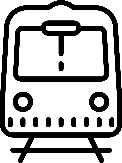 場所がわかったら、駅の番号を書いて、次のTripを聞いて、探しましょう！例：Where is Namba?					　Station Y15 S16 M20Trip One: Where is Morinomiya?			____________________Trip Two: Where is Tanimachi?			____________________Trip Three: Where is Daikokucho?			____________________Trip Four: Where is Sakaisuji?			____________________Trip Five: Where is Kujobashi?			____________________Trip Six: Where is Daibashi?				____________________Trip Seven: Where is Tenjinbashisuji?		____________________Trip Eight: Where is Bento?				____________________Trip Nine: Where is Bencho?				____________________Trip Ten: Where is Nishi-Umeda?			____________________Trip Eleven: Where is Nishinakajima?		____________________Trip Twelve: Where is Tani?				____________________Trip Thirteen: Where is Benjo?			____________________Trip Fourteen: Where is Nagata?			____________________